ПОЛОЖЕНИЕV Всероссийский конкурс исполнителей и творческих коллективов «Звезды Великой Победы» посвященного году Семьи в России, году экологической культуры и бережному использованию природных ресурсов в Чувашии и 555-летию города Чебоксары (06 мая – 03 июня 2024 г.)I. Общие положения	1.1. Настоящее Положение определяет цель и задачи V Всероссийского конкурса исполнителей и творческих коллективов «Звезды Великой Победы», посвященного году Семьи в России, году экологической культуры и бережному использованию природных ресурсов в Чувашии и 555-летию города Чебоксары (далее – Конкурс), порядок его организации, проведения и подведения итогов.1.2. Учредитель Конкурса – Управление культуры и развития туризма администрации города Чебоксары.1.3. Организатор Конкурса – МБУДО «Чебоксарская детская музыкальная школа №1 им. С.М.Максимова»..II. Цель и задачи КонкурсаКонкурс проводится в целях духовно-нравственного, художественно-эстетического и патриотического воспитания подрастающего поколения, а также выявления и поддержки одаренных детей и молодежи, создания условий для реализации их творческого потенциала.Задачами конкурса являются:- изучение истории, повышение уровня информированности обучающихся в области истории и культуры родного края;- развитие и поддержание творческой инициативы обучающихся, вовлечение их в творческую деятельность, создание условий для творческой самореализации, патриотическое воспитание на основе приобщения к художественным ценностям;- эстетическое и нравственное воспитание подрастающего поколения, патриотическое воспитание на основе приобщения к художественным ценностям- содействие более глубокому изучению истории своей страны, к изучению подвигов нашего народа, своей семьи в Великой Отечественной войне 1941-1945 гг.;- повышение профессионального уровня творческих коллективов и отдельных исполнителей;- ознакомление участников Конкурса с новыми тенденциями и направлениями классического и современного искусства через творческую работу конкурсантов, ориентированную на культурный диалог и выстраивание дружеских отношений между участниками Конкурса.III. Участники Конкурса3.1. В Конкурсе могут принять участие обучающиеся ДМШ, ДШИ, ДХШ, СОШ, воспитанники дополнительных образовательных учреждений, детских Дворцов и Домов творчества, реабилитационных центров, студенты средних специальных и высших учебных заведений, любительские коллективы и исполнители.3.2. Конкурс проводится по следующим номинациям:вокал (соло, дуэты, трио и др.) и эстрадный вокал;хоровое пениеинструментальное исполнительство; хореография;художественное слово.3.3. Возрастные категории: дошкольная группа – 5-7 летмладшая группа – 8-10 летсредняя группа – 11-13 летстаршая группа – 14-17 летюношеская группа – с 18 до 25 лет профи3.4. Категория конкурсантов- Участник, обучающийся по предпрофессиональной программе - Участник, обучающийся по общеразвивающей программе- Участник, изучающий отдельный предмет- Любитель - Студент ссуза- Студент вуза- Профессионал3.5.Требования к программе выступления:	Участники Конкурса должны исполнить произведение(я) или творческий номер хронометражем не более 5 мин.  на заданную тематику (произведения о войне, военных лет, о Родине, подвиге, патриотизме, произведения и песни советских и чувашских композиторов). У вокальных ансамблей и хоров допускается участие дирижера. IV. Порядок организации и проведения Конкурса4.1. Настоящее Положение публикуется на официальном сайте МБУДО «Чебоксарская детская музыкальная школа №1 им. С.М.Максимова» (http://чдмш1.рф/) в сети «Интернет».4.2. Конкурс проводится в очной и заочной дистанционной форме в один тур. Каждый участник исполняет конкурсный номер общий хронометраж не более 5-ти минут.Для оценки выступления участников оргкомитет приглашает жюри, в состав которого входят ведущие преподаватели учебных заведений республики и регионов Российской Федерации. Жюри имеет право присуждать не все места или делить одно место. Решение жюри обжалованию не подлежит. Победителям будут высланы дипломы на электронный адрес, указанный в заявке.4.3. Для участия в конкурсе необходимо до 12 мая 2024 г. включительно представить в оргкомитет заявку доступную по ссылке, либо достаточно просто просканировать QR-код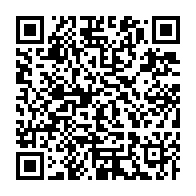 Необходимо прикрепить к заявке следующие документы:- скан (фото) договора о внесении пожертвований (Приложение 1);- скан (фото) согласия на обработку персональных данных (Приложение 2);- скан (фото)  квитанции добровольного пожертвования (Приложение 3). ВАЖНО!!! Вся информация для заполнения Дипломов и Благодарностей дублируется с поданных заявок. В связи с этим, Оргкомитет рекомендует внимательно и корректно заполнять все пункты в заявке во избежание исправлений.ВАЖНО!!! На следующий день после окончания приема заявок вы получите уведомление о принятии заявки в обработку. Если такое уведомление не пришло на указанную в заявке почту, значит, ваша заявка не дошла до организаторов, необходимо связаться с нами по эл. почте konkurs.m1@mail.ru  для уточнения данного вопроса.4.4.Участник предоставляет ссылку на видеозапись, опубликованную в интернете на канале YouTube, либо на облако,  Яндекс диск. Видеозапись должна быть выполнена без какого-либо монтажа.Все произведения исполняются на память. Выступления будут оцениваться по 10-бальной оценочной системе в каждой номинации.4.5. Участников оценивает компетентное жюри на основе просмотра конкурсных видеоматериалов.  На видеозаписи должен быть виден исполнитель полностью. Остановка видеокамеры во время исполнения программы не допускается. Видео низкого качества, снятое на «трясущиеся руки» может быть отклонено, не допущено к участию в конкурсе. 	Участники Конкурса по результатам выведения среднего бала членами экспертной комиссии (согласно Положению о жюри Конкурса) могут быть награждены дипломами Гран-при, лауреатов, дипломантов I, II, III степени, дипломами участника в каждой возрастной категории. Решение жюри окончательно и пересмотру не подлежит. Результаты конкурса оформляются протоколом. 4.6. Финансовые условия.Добровольное пожертвование за участие в Конкурсе:	в заочной форме не более 300 (трехсот) рублей за одного участника (одна заявка, т.е. один коллектив, хор или ансамбль – это одна заявка);	в очной  форме не более 500 (пятисот) рублей за одного участника (одна заявка, т.е. один коллектив, хор или ансамбль – это одна заявка);	Для лиц с ограниченными возможностями здоровья и инвалидов, а так же членов семьи участников СВО участие в Конкурсе при предоставлении подтверждающих документов бесплатное (скан справки прикрепляется вместо квитанции об оплате).	Очный этап будет проходить в период с 22 по 27 мая 2024 г., порядок, дата и время прослушивания будет составлен и выслан участникам по мере формирования поданных заявок на указанную в заявке эл.почту. Условия конкурса,программные требования, форма заявки для очного и заочного этапа едины. .В случае изменении сроков и формата проведения конкурса будет извещено дополнительно на сайте МБУДО «ЧДМШ №1 им. С.М.Максимова»V. Критерии оценки конкурсантов5.1.	ВОКАЛКоличественный состав участников:Соло;Дуэт;Ансамбль 1 (3 – 5 человек);Ансамбль 2 (6 – 11 человек).Критерии оценки:	 Исполнительское мастерство: техника исполнения, красота тембра и сила голоса, музыкальность, соответствие репертуара возрастной категории, чувство ритма.	Артистизм: эмоциональность, выразительность, презентация, умение преподнести исполняемое произведение.Не допускается DOUBLE-вокал (голосовое дублирование основной партии) для солистов, «бэк-вокал» может быть использован только в припеве.Запрещается выступление вокалистов и ансамблей под фонограмму «+» и караоке-минус.	Участники исполняют 1 произведение, хронометраж которого не должен превышать 5 минут.* возможно исполнение двух произведений, если общий хронометраж не превышает 5-ти минут.5.2. ХОРОВОЕ ПЕНИЕ
Количественный состав участников:Младший хор: 6-8 лет Средний хор: 9-12 летСтарший хор: 13-17 летВзрослый хор: старше 17 летКритерии оценки:	музыкальность, художественная трактовка музыкального произведения; 	чистота интонации и качество звучания;	сложность репертуара;	соответствие репертуара исполнительским возможностям и возрастной категории исполнителя.	Участники исполняют 1 произведение, хронометраж которого не должен превышать 5 минут.* возможно исполнение двух произведений, если общий хронометраж не превышает 5-ти минут.5.3. ИНСТРУМЕНТАЛЬНОЕ ИСПОЛНИТЕЛЬСТВО
Количественный состав участников:Соло;Дуэт;Ансамбль 1 (3 – 5 человек);Ансамбль 2 (6 – 11 человек);ОркестрКритерии оценки:	уровень владения музыкальным инструментом (качество звукоизвлечения, музыкальный строй, чистота интонации);	уровень владения техникой исполнения (качество постановки игрового аппарата, ритмичность, штрихи, приёмы игры, аппликатура);	музыкальность (выразительность исполнения музыкального произведения, артикуляция, стиль, нюансировка, фразировка);	эмоциональность исполнения музыкального произведения (агогика, трактовка, характерные особенности исполняемого произведения);	артистичность, эстетичность (эстетика внешнего вида, артистизм).	Участники исполняют 1 произведение, хронометраж которого не должен превышать 5 минут.* возможно исполнение двух произведений или двух отрывков из произведений, если общий хронометраж не превышает 5-ти минут.		 5.4. ХОРЕОГРАФИЯКоличественный состав участников:Соло;Дуэт;ансамбль 1 (3-9 человек);ансамбль 2 (10-15 человек);массовый танец (16 и более человек).Критерии оценки:Техника исполнения: точность в технике исполнения, соответствие выбранному стилю, уровень сложности постановки, оригинальность, качество исполнения, ритм, синхронность;Композиция/хореография – выбор танцевальных элементов, их композиция, фигуры, вариация; использование танцевальной площадки; взаимодействие друг с другом; вариативность и оригинальность использования различных связок, линий и т. д.;Общее художественное впечатление — самовыражение, контакт со зрителем, костюмы, выражение задуманной идеи в танцевальной композиции, реквизит, макияж и т.д.Участники исполняют 1 танец, хронометраж которого не должен превышать 5 минут. * возможно исполнение двух танцев, если общий хронометраж не превышает 5-ти минут.5.5  ХУДОЖЕСТВЕННОЕ СЛОВОКоличественный состав участников:Соло;Дуэт;Группа 1 (3 – 5 человек);Группа 2 (6 и более человек).Критерии оценки:полнота и выразительность раскрытия темы произведения;артистизм, раскрытие и яркость художественных образов;дикция;соответствие репертуара возрасту исполнителей;внешний вид, соответствующий репертуару; общее впечатление. Участники исполняют 1 произведение, хронометраж которого не должен превышать 5 минут. * возможно исполнение двух танцев, если общий хронометраж не превышает 5-ти минут.VI. Хранение и использование конкурсных материалов6.1. Срок хранения конкурсных материалов составляет 06 мес. 6.2. Работы победителей могут быть использованы в целях: - размещения в федеральных и региональных СМИ (телевидение, радио, печатная пресса, интернет и др.); - размещения на носителях городской наружной рекламы; - проведения социальных информационных кампаний Управления культуры и развития туризма администрации города Чебоксары, ведомств и общественных организаций, поддержавших проведение Конкурса; - использования в учебных целях, а также в методических и информационных изданиях. 6.3. Организаторы Конкурса оставляют за собой право использовать конкурсные материалы в некоммерческих целях и без выплаты денежного вознаграждения автору, но с обязательным указанием имени автора.Контакты организаторов:428003, г. Чебоксары, ул. Гагарина, д. 10 «а», муниципальное бюджетное учреждение дополнительного образования «Чебоксарская детская музыкальная школа №1 им. С.М. Максимова» г. Чебоксары, Чувашской Республики, электронный адрес: konkurs.m1@mail.ru, тел./факс (8352) 38-07-06Приложение № 1 к ПоложениюОб организации и проведенииV Всероссийского конкурса исполнителей и творческих коллективов«Звезды Великой Победы»Договор пожертвования денежных средств МБУДО «ЧДМШ №1 им. С.М. Максимова»на определенные целиг. Чебоксары Чувашской Республики_______________________________________________________________________________________________________________________,[Ф.И.О./наименование жертвователя]именуемое в дальнейшем "Жертвователь", в лице _____________________________________________________________________________________________________________________,                                                                             [должность, Ф. И. О.]действующего на основании _____________________________ [Устава, Положения, Доверенности], с одной стороны, и МБУДО «ЧДМШ №1 им. С.М. Максимова», именуемой в дальнейшем "Одаряемый", в лице директора Матросовой Н.С., действующего на основании Устава, с другой стороны, заключили настоящий Договор о нижеследующем.1. Предмет договора1.1. Жертвователь обязуется безвозмездно передать Одаряемому в собственность на цели, указанные в настоящем Договоре, денежные средства (далее - Пожертвование) в сумме ______________________________________________________________________________________________________________________[сумма цифрами и прописью] руб.1.2. Пожертвование передается в собственность Одаряемому на следующие цели:1.2.1. функционирование и развитие Образовательной организации;1.2.2. осуществление образовательного процесса;1.2.3. обустройство интерьера;1.2.4. проведение ремонтных работ;1.2.5. приобретение предметов хозяйственного пользования;1.2.6. покрытие недостающей стоимости платных образовательных услуг;1.2.7. ________________________[вписать нужное].1.3. Указанные в п. 1.2. цели использования Пожертвования соответствуют целям благотворительной деятельности, определенным в статье 2 Федерального закона N 135-ФЗ от 11.08.1995 г. "О благотворительной деятельности и благотворительных организациях".2. Права и обязанности сторон2.1. Жертвователь обязуется перечислить на расчетный счет Одаряемого Пожертвование в течение 5 дней с момента подписания настоящего Договора.2.2. Одаряемый вправе в любое время до перечисления Пожертвования от него отказаться. Отказ Одаряемого от Пожертвования должен быть совершен в письменной форме. В таком случае настоящий Договор считается расторгнутым с момента получения Жертвователем письменного отказа.2.3. Одаряемый обязан использовать Пожертвование исключительно в целях, указанных в п. 1.2. настоящего Договора по согласованию с родительским советом (родительским комитетом).2.4. Одаряемый по запросу Жертвователя обязан предоставить письменный отчет об использовании Пожертвования, а также давать Жертвователю возможность знакомиться с финансовой, бухгалтерской и иной документацией, подтверждающей целевое использование Пожертвования.2.5. Если использование Пожертвования в соответствии с целями, указанными в п. 1.2 настоящего Договора, становится невозможным вследствие изменившихся обстоятельств, то Одаряемый вправе использовать Пожертвование в иных целях с письменного согласия Жертвователя.3. Ответственность Одаряемого3.1. Использование Пожертвования или его части осуществляется по согласованию с родительским советом (родительским комитетом).4. Заключительные положения4.1. Настоящий договор вступает в силу с момента его подписания сторонами.4.2. Все споры, вытекающие из настоящего Договора, будут по возможности разрешаться Сторонами путем переговоров. В случае, если Стороны не придут к соглашению, споры разрешаются в судебном порядке в соответствии с действующим законодательством Российской Федерации.4.3. Все изменения и дополнения к настоящему Договору должны быть составлены в письменной форме и подписаны уполномоченными представителями сторон.4.4. Настоящий Договор составлен в двух экземплярах, имеющих равную юридическую силу - по одному для каждой из Сторон.5. Реквизиты и подписи сторонПриложение № 2 к ПоложениюОб организации и проведенииV Всероссийского конкурса исполнителей и творческих коллективов«Звезды Великой Победы»СОГЛАСИЕ НА ОБРАБОТКУ ПЕРСОНАЛЬНЫХ ДАННЫХЯ,_________________________________________________________________________________, (ФИО)паспорт ___________________ выдан ____________________________________________________________________________________, (серия, номер) (когда и кем выдан)Адрес регистрации: ____________________________________________________________________________________, Адрес фактического проживания: _________________________________________________________________________________________________________________________________________________________________________, Являюсь родителем (законным представителем) ____________________________________________________________________________________, (ФИО участника конкурса)Даю согласие на обработку своих персональных данных (персональных данных моего ребенка) ____________________________________________________________________________________, (ФИО участника конкурса)Перечень персональных данных, на обработку которых дается согласие: 1. Фамилия, имя, отчество. 2. Дата рождения, место рождения. 3. Гражданство. 4. Документ, удостоверяющий личность, данные о месте жительства, почтовый адрес, телефон, данные, содержащиеся в страховом свидетельстве, свидетельстве о постановке на налоговый учет. 5. Данные об образовании. Перечень действий с персональными данными, на совершение которых дается согласие, общее описание используемых оператором способов обработки: 1. Получение персональных данных у субъекта персональных данных, а также у третьих лиц. 2. Хранение и обработка персональных данных (в электронном виде и на бумажном носителе). 3. Уточнение (о6новление, изменение) персональных данных. 4. Использование персональных данных. 5. Передача персональных данных субъекта в порядке, предусмотренном законодательством Российской Федерации. Данное согласие действует до достижения целей обработки персональных данных или в течение срока хранения информации. Данное согласие может быть отозвано в любой момент по моему письменному заявлению. Я подтверждаю, что, давая такое согласие, я действую по собственной воле и в своих интересах. "_____" ___________ 202_ г. 					________ /____________________ Подпись Расшифровка подписиПриложение № 3 к ПоложениюОб организации и проведенииV Всероссийского конкурса исполнителей и творческих коллективов«Звезды Великой Победы»Очное участие (количество мест ограничено, не более 50 участников) При превышении лимита, прием заявок закрывается досрочно.https://docs.google.com/forms/d/e/1FAIpQLSfdXF4o3fuGv1xs9yb0uaZkEmS92VYx8yXFucWrZJp9Nm8zeg/viewform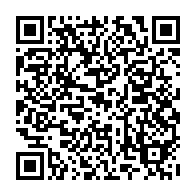 Заочное участие прием заявок до 12 мая 2024 г. включительно. Количество участников неограниченно.https://docs.google.com/forms/d/e/1FAIpQLSfOu1VF81xDE6JMqgceqiCJjcxaOkvtkPM3LSr3wU5AxiEwQQ/viewform                                   Жертвователь______________________________________________                                      (Ф.И.О.)____________________________________________________________________________________________(Паспортные данные, серия, номер, кем и когда выдан)Адрес:________________________________________Контактный телефон__________________________________________________________________________(подпись, инициалы, фамилия, дата)ОдаряемыйМБУДО «ЧДМШ №1 им. С.М. Максимова»Адрес: 428003, Чувашская Республика  г. Чебоксары, Гагарина, дом 10АИНН 2128013487КПП 213001001 л/сч 20156Ю07710 БИК ФК 019706900каз. счет 03234643977010001500корр. счет. 40102810945370000084Отделение - НБ Чувашская Республика  Банка России //УФК по Чувашской Республике г. ЧебоксарыКод дохода 95700000000000000150(доп. классиф. 957800) Добровольное пожертвованиеТел. 62-25-74, E-mail  notke7@mail.ruДиректор _____________________ Матросова Н.С.М. П.ПРОВЕРЯЙТЕ НАИМЕНОВАНИЕ УЧРЕЖДЕНИЯ И ЛИЦЕВОЙ СЧЕТ ПЕРЕД ОПЛАТОЙ! ПРОВЕРЯЙТЕ НАИМЕНОВАНИЕ УЧРЕЖДЕНИЯ И ЛИЦЕВОЙ СЧЕТ ПЕРЕД ОПЛАТОЙ! ПРОВЕРЯЙТЕ НАИМЕНОВАНИЕ УЧРЕЖДЕНИЯ И ЛИЦЕВОЙ СЧЕТ ПЕРЕД ОПЛАТОЙ! ПРОВЕРЯЙТЕ НАИМЕНОВАНИЕ УЧРЕЖДЕНИЯ И ЛИЦЕВОЙ СЧЕТ ПЕРЕД ОПЛАТОЙ! ПРОВЕРЯЙТЕ НАИМЕНОВАНИЕ УЧРЕЖДЕНИЯ И ЛИЦЕВОЙ СЧЕТ ПЕРЕД ОПЛАТОЙ! ПРОВЕРЯЙТЕ НАИМЕНОВАНИЕ УЧРЕЖДЕНИЯ И ЛИЦЕВОЙ СЧЕТ ПЕРЕД ОПЛАТОЙ! ПРОВЕРЯЙТЕ НАИМЕНОВАНИЕ УЧРЕЖДЕНИЯ И ЛИЦЕВОЙ СЧЕТ ПЕРЕД ОПЛАТОЙ! ПРОВЕРЯЙТЕ НАИМЕНОВАНИЕ УЧРЕЖДЕНИЯ И ЛИЦЕВОЙ СЧЕТ ПЕРЕД ОПЛАТОЙ! Форма N ПД-4Форма N ПД-4Форма N ПД-4Форма N ПД-4Форма N ПД-4КВИТАНЦИИ СОХРАНЯЙТЕ!КВИТАНЦИИ СОХРАНЯЙТЕ!КВИТАНЦИИ СОХРАНЯЙТЕ!ИЗВЕЩЕНИЕИНН 2128013487   КПП 213001001 Финансовое управление администрации города Чебоксары (МБУДО "Чебоксарская детская музыкальная школа №1 им. С.М. Максимова" л/с 20156Ю07710 ОКТМО 97701000)ИНН 2128013487   КПП 213001001 Финансовое управление администрации города Чебоксары (МБУДО "Чебоксарская детская музыкальная школа №1 им. С.М. Максимова" л/с 20156Ю07710 ОКТМО 97701000)ИНН 2128013487   КПП 213001001 Финансовое управление администрации города Чебоксары (МБУДО "Чебоксарская детская музыкальная школа №1 им. С.М. Максимова" л/с 20156Ю07710 ОКТМО 97701000)ИНН 2128013487   КПП 213001001 Финансовое управление администрации города Чебоксары (МБУДО "Чебоксарская детская музыкальная школа №1 им. С.М. Максимова" л/с 20156Ю07710 ОКТМО 97701000)ИНН 2128013487   КПП 213001001 Финансовое управление администрации города Чебоксары (МБУДО "Чебоксарская детская музыкальная школа №1 им. С.М. Максимова" л/с 20156Ю07710 ОКТМО 97701000)(ИНН и наименование получателя платежа)(ИНН и наименование получателя платежа)(ИНН и наименование получателя платежа)(ИНН и наименование получателя платежа)(ИНН и наименование получателя платежа)каз/с №  03234643977010001500каз/с №  03234643977010001500каз/с №  03234643977010001500каз/с №  03234643977010001500каз/с №  03234643977010001500(номер счета получателя платежа)(номер счета получателя платежа)(номер счета получателя платежа)(номер счета получателя платежа)(номер счета получателя платежа)ОТДЕЛЕНИЕ-НБ ЧУВАШСКАЯ РЕСПУБЛИКА БАНКА РОССИИ//УФК по Чувашской Республике г.Чебоксары ОТДЕЛЕНИЕ-НБ ЧУВАШСКАЯ РЕСПУБЛИКА БАНКА РОССИИ//УФК по Чувашской Республике г.Чебоксары ОТДЕЛЕНИЕ-НБ ЧУВАШСКАЯ РЕСПУБЛИКА БАНКА РОССИИ//УФК по Чувашской Республике г.Чебоксары ОТДЕЛЕНИЕ-НБ ЧУВАШСКАЯ РЕСПУБЛИКА БАНКА РОССИИ//УФК по Чувашской Республике г.Чебоксары ОТДЕЛЕНИЕ-НБ ЧУВАШСКАЯ РЕСПУБЛИКА БАНКА РОССИИ//УФК по Чувашской Республике г.Чебоксары (наименование банка и банковские реквизиты)(наименование банка и банковские реквизиты)(наименование банка и банковские реквизиты)(наименование банка и банковские реквизиты)(наименование банка и банковские реквизиты) БИК 019706900 БИК 019706900 БИК 019706900 к/с 40102810945370000084 к/с 40102810945370000084Код дохода 95700000000000000150 (доп. классиф. 957800)  Добровольное пожертвованиеКод дохода 95700000000000000150 (доп. классиф. 957800)  Добровольное пожертвованиеКод дохода 95700000000000000150 (доп. классиф. 957800)  Добровольное пожертвованиеКод дохода 95700000000000000150 (доп. классиф. 957800)  Добровольное пожертвованиеКод дохода 95700000000000000150 (доп. классиф. 957800)  Добровольное пожертвование(наименование платежа)(наименование платежа)(наименование платежа)(наименование платежа)(наименование платежа)МБУДО «ЧДМШ №1 им. С.М. Максимова»МБУДО «ЧДМШ №1 им. С.М. Максимова»МБУДО «ЧДМШ №1 им. С.М. Максимова»МБУДО «ЧДМШ №1 им. С.М. Максимова»МБУДО «ЧДМШ №1 им. С.М. Максимова»МБУДО «ЧДМШ №1 им. С.М. Максимова»МБУДО «ЧДМШ №1 им. С.М. Максимова»МБУДО «ЧДМШ №1 им. С.М. Максимова»ДатаСумма платежаСумма платежаСумма платежаСумма платежа(Ф.И.О., адрес плательщика)(Ф.И.О., адрес плательщика)(Ф.И.О., адрес плательщика)(Ф.И.О., адрес плательщика)(Ф.И.О., адрес плательщика)КассирКВИТАНЦИЯИНН 2128013487   КПП 213001001 Финансовое управление администрации города Чебоксары (МБУДО "Чебоксарская детская музыкальная школа №1 им. С.М. Максимова" л/с 20156Ю07710 ОКТМО 97701000)ИНН 2128013487   КПП 213001001 Финансовое управление администрации города Чебоксары (МБУДО "Чебоксарская детская музыкальная школа №1 им. С.М. Максимова" л/с 20156Ю07710 ОКТМО 97701000)ИНН 2128013487   КПП 213001001 Финансовое управление администрации города Чебоксары (МБУДО "Чебоксарская детская музыкальная школа №1 им. С.М. Максимова" л/с 20156Ю07710 ОКТМО 97701000)ИНН 2128013487   КПП 213001001 Финансовое управление администрации города Чебоксары (МБУДО "Чебоксарская детская музыкальная школа №1 им. С.М. Максимова" л/с 20156Ю07710 ОКТМО 97701000)ИНН 2128013487   КПП 213001001 Финансовое управление администрации города Чебоксары (МБУДО "Чебоксарская детская музыкальная школа №1 им. С.М. Максимова" л/с 20156Ю07710 ОКТМО 97701000)ИНН 2128013487   КПП 213001001 Финансовое управление администрации города Чебоксары (МБУДО "Чебоксарская детская музыкальная школа №1 им. С.М. Максимова" л/с 20156Ю07710 ОКТМО 97701000)ИНН 2128013487   КПП 213001001 Финансовое управление администрации города Чебоксары (МБУДО "Чебоксарская детская музыкальная школа №1 им. С.М. Максимова" л/с 20156Ю07710 ОКТМО 97701000)ИНН 2128013487   КПП 213001001 Финансовое управление администрации города Чебоксары (МБУДО "Чебоксарская детская музыкальная школа №1 им. С.М. Максимова" л/с 20156Ю07710 ОКТМО 97701000)ИНН 2128013487   КПП 213001001 Финансовое управление администрации города Чебоксары (МБУДО "Чебоксарская детская музыкальная школа №1 им. С.М. Максимова" л/с 20156Ю07710 ОКТМО 97701000)ИНН 2128013487   КПП 213001001 Финансовое управление администрации города Чебоксары (МБУДО "Чебоксарская детская музыкальная школа №1 им. С.М. Максимова" л/с 20156Ю07710 ОКТМО 97701000)ИНН 2128013487   КПП 213001001 Финансовое управление администрации города Чебоксары (МБУДО "Чебоксарская детская музыкальная школа №1 им. С.М. Максимова" л/с 20156Ю07710 ОКТМО 97701000)ИНН 2128013487   КПП 213001001 Финансовое управление администрации города Чебоксары (МБУДО "Чебоксарская детская музыкальная школа №1 им. С.М. Максимова" л/с 20156Ю07710 ОКТМО 97701000)ИНН 2128013487   КПП 213001001 Финансовое управление администрации города Чебоксары (МБУДО "Чебоксарская детская музыкальная школа №1 им. С.М. Максимова" л/с 20156Ю07710 ОКТМО 97701000)ИНН 2128013487   КПП 213001001 Финансовое управление администрации города Чебоксары (МБУДО "Чебоксарская детская музыкальная школа №1 им. С.М. Максимова" л/с 20156Ю07710 ОКТМО 97701000)ИНН 2128013487   КПП 213001001 Финансовое управление администрации города Чебоксары (МБУДО "Чебоксарская детская музыкальная школа №1 им. С.М. Максимова" л/с 20156Ю07710 ОКТМО 97701000)(ИНН и наименование получателя платежа)(ИНН и наименование получателя платежа)(ИНН и наименование получателя платежа)(ИНН и наименование получателя платежа)(ИНН и наименование получателя платежа)каз/с №  03234643977010001500каз/с №  03234643977010001500каз/с №  03234643977010001500каз/с №  03234643977010001500каз/с №  03234643977010001500(номер счета получателя платежа)(номер счета получателя платежа)(номер счета получателя платежа)(номер счета получателя платежа)(номер счета получателя платежа)ОТДЕЛЕНИЕ-НБ ЧУВАШСКАЯ РЕСПУБЛИКА БАНКА РОССИИ//УФК по Чувашской Республике г.Чебоксары ОТДЕЛЕНИЕ-НБ ЧУВАШСКАЯ РЕСПУБЛИКА БАНКА РОССИИ//УФК по Чувашской Республике г.Чебоксары ОТДЕЛЕНИЕ-НБ ЧУВАШСКАЯ РЕСПУБЛИКА БАНКА РОССИИ//УФК по Чувашской Республике г.Чебоксары ОТДЕЛЕНИЕ-НБ ЧУВАШСКАЯ РЕСПУБЛИКА БАНКА РОССИИ//УФК по Чувашской Республике г.Чебоксары ОТДЕЛЕНИЕ-НБ ЧУВАШСКАЯ РЕСПУБЛИКА БАНКА РОССИИ//УФК по Чувашской Республике г.Чебоксары (наименование банка и банковские реквизиты)(наименование банка и банковские реквизиты)(наименование банка и банковские реквизиты)(наименование банка и банковские реквизиты)(наименование банка и банковские реквизиты) БИК 019706900 БИК 019706900 БИК 019706900 к/с 40102810945370000084 к/с 40102810945370000084Код дохода 95700000000000000150 (доп. классиф. 957800)  Добровольное пожертвованиеКод дохода 95700000000000000150 (доп. классиф. 957800)  Добровольное пожертвованиеКод дохода 95700000000000000150 (доп. классиф. 957800)  Добровольное пожертвованиеКод дохода 95700000000000000150 (доп. классиф. 957800)  Добровольное пожертвованиеКод дохода 95700000000000000150 (доп. классиф. 957800)  Добровольное пожертвование(наименование платежа)(наименование платежа)(наименование платежа)(наименование платежа)(наименование платежа)МБУДО «ЧДМШ №1 им. С.М. Максимова»МБУДО «ЧДМШ №1 им. С.М. Максимова»МБУДО «ЧДМШ №1 им. С.М. Максимова»МБУДО «ЧДМШ №1 им. С.М. Максимова»МБУДО «ЧДМШ №1 им. С.М. Максимова»МБУДО «ЧДМШ №1 им. С.М. Максимова»МБУДО «ЧДМШ №1 им. С.М. Максимова»МБУДО «ЧДМШ №1 им. С.М. Максимова»ДатаСумма платежаСумма платежаСумма платежаСумма платежаКассир(Ф.И.О., адрес плательщика)(Ф.И.О., адрес плательщика)(Ф.И.О., адрес плательщика)(Ф.И.О., адрес плательщика)(Ф.И.О., адрес плательщика)